	Secretariaat: A. Kort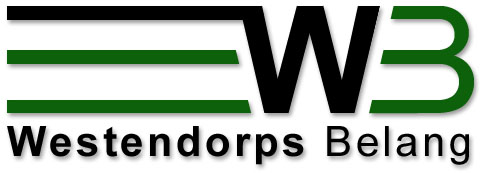 Veldkamperstraat 37054 AX WestendorpTel.: 0315-298882Mob.: 06-10608998	         M: info@westendorpsbelang.nl__________________________________________________________________Betreft: 	Notulen ledenvergadering mei 2022 Datum:	18 mei 2022 Plaats: 	Kulturhus De Vos, WestendorpTijdstip: 	19:30 uurNotulenAanwezig bestuur: Maaike Aalders (voorzitter), Fons Kolenbrander (penningmeester), Herma Wiersma, Henk Berkelder, Dolfien Dimmendaal en Geralda Rubens (notulist)     Afwezig: Ben PeppelmanAanwezige leden: Jacqueline Niemeijer, Els Kruisselbrink, Riki Peppelman, Arjan Huinink, Ria Nijman, Rieki Tuenter, Annemieke Dimmendaal, Bennie Vreman, Henk Beunk, Theo Doornink, Jan Warren, Alfred Beek, Henk Hiddink, Bennie Vreman (Beerninkkampstraat), Henk Chevalking, Maarten Messing, Erna Wolsink, Rudi Wolsink, Jody Wolsink, Christa Ebbers, William Bel, Henri Ketelaar, Henk Tuenter en Daniëlle Ribbink. (24)OpeningDe voorzitter opent de vergadering en heet iedereen van harte welkom. Fijn dat de leden in grote getale aanwezig zijn bij onze ledenvergadering sinds de Corona pandemie.Er is deels een nieuw bestuur, dus we doen een kort voorstel rondje.Vanuit de zaal komt er geen aanvulling op de agenda.Notulen vorige jaarvergaderingDe notulen zijn ter plekke in te zien, de voorzitter geeft de aanwezigen de gelegenheid de notulen te lezen. Er zijn geen aanvullingen of vragen over de notulen. De notulen zijn daarmee goedgekeurd en definitief verklaard. Met dank aan Henk Chevalking.Mededelingen en ingekomen stukkenEr zijn geen mededelingen of ingekomen stukken voor de ledenvergadering.(Jaar)verslag periode mei 2019 tot mei 2022Het verslag wordt voorgelezen door de secretaris Geralda Rubens.Gedenkbord aan rand van het Tandembos ter nagedachtenis aan vliegtuig dat neergestort is. Is door Corona al diverse malen uitgesteld.Staat nu op de planning voor zondag 12 juni 2022. Nog niet helemaal definitief. Details over plaatsing van het bord zijn nog niet bekend. Meer info volgt later via website en Facebook.Alfred Beek biedt aan om het bord te onderhouden. Dit aanbod wordt dankbaar aangenomen. Struikelstenen worden op woensdag 31 augustus gelegd ter hoogte van de Doetinchemseweg 167. Zijn de schoolkinderen betrokken bij het plaatsen van de struikelstenen? Nee.Plattelandsraad is bezig om een doorstart te maken.Welkomstpakket nieuwe inwoners Westendorp – Henk Beunk heeft ooit een boekje gemaakt waarin alle verenigingen zich presenteren. Mooi als  nieuwe bewoners iets in handen krijgen. Er is al een plattegrond gemaakt en verder welkom heten van nieuwe bewoners moet nog uitgewerkt worden. Wij verwachten dat de verenigingen zich ook prima kunnen presenteren op de nieuwe website westendorp.nl.Er zijn verder geen vragen of opmerkingen op het jaaroverzicht. Het jaaroverzicht wordt goedgekeurd.Financieel jaarverslag 2019Fons Kolenbrander (penningmeester) geeft een toelichting op het financieel jaarverslag 2019 – 2020 en 2021:Enige opmerking van Henri Ketelaar is, dat er al drie jaar geen incidentele uitgave als bijdrage voor het Kulturhus is gedaan. Maaike meldt dat er ook geen aanvraag gedaan is ;-)Verslag kascommissieBas Kruisselbrink en Maarten Messing hebben als kascommissie de kascontrole gedaan voor de jaren 2019, 2020 en 2021.Maarten Messing meldt bij afwezigheid van Bas Kruisselbrink dat zij in twee keer kascontrole hebben gedaan over de afgelopen drie jaren. Er zijn geen onregelmatigheden aangetroffen, alles zag er keurig uit. De leden verlenen décharge aan de penningmeester en de voorzitter bedankt de kascommissie voor hun bijdrage. Benoeming nieuwe leden kascommissieMaarten Messing is aftredend lid van de kascommissie. De voorzitter vraagt de aanwezigen wie lid wil worden van de kascommissie. Henri Ketelaar meldt zich aan. Begroting 2022 De penningmeester geeft een toelichting op de begroting.Er staat niet veel spannends op, we hebben ieder jaar ongeveer evenveel inkomsten als uitgaven.Vraag over het hoge banksaldo, deze is ontstaan ongeveer 16 jaar geleden doordat de vorige penningmeester toen al twee of drie jaar de contributie niet geïnd had. Deze achterstallige contributie heeft Fons in één keer geïncasseerd waardoor er opeens een hoog banksaldo kwam. Alle aanwezigen gaan akkoord met de begroting voor 2022. Voorstel verhoging contributie 2022De penningmeester verzoekt om toestemming tot het verhogen van de contributie van € 6,- naar € 7,-.Iedereen is akkoord al komt er wel een opmerking dat contributieverhoging niet nodig is als je naar het banksaldo kijkt.Toekomst KwartaaltjeWie levert er nog kopij voor het Kwartaaltje van de verenigingen? Het is dit jaar de 25e jaargang, toen was er nog niets digitaal. Wat is nu de toekomst van het Kwartaaltje? Onze website is technisch verouderd. Jaap Velthorst heeft vanmiddag een offerte gestuurd met een bedrag van € 750,- om de website technisch opnieuw te bouwen. Een website die beter werkt en vindbaar is.De website wordt zo ingericht dat er een algemene westendorp.nl pagina is met hierop de agenda wat er in het dorp te doen is en buttons voor elke vereniging. De link onder elke button moet door de vereniging zelf worden bijgehouden. Iedere vereniging is zelf verantwoordelijk dat het actueel blijft.Misschien goed om in het volgende Kwartaaltje te vermelden.Als je de button van NJoy indrukt, krijg je verhuur van vakantiehuisjes.Als wij niets horen van de vereniging, kunnen we ook niets veranderen.We blijven er achteraan zitten dat iedereen informatie aanlevert.Zo ook de activiteiten voor komend jaar, deze moeten op de algemene agenda komen en op het mededelingenbord aan het begin van het dorp.BestuursverkiezingDaniëlle Ribbink is als nieuwe kandidaat voorgedragen. Aangezien geen bezwaren zijn tegen benoeming wordt Daniëlle officieel als bestuurslid benoemd. Welkom bij het bestuur! Daniëlle stelt zich kort voor. Maaike Aalders heeft de maximale zittingstermijn van twee maal drie jaar uitgezeten en stopt na deze vergadering. Fons dankt Maaike namens het bestuur voor haar enorme inzet als secretaris en voorzitter. Het bestuur van het Kulturhus bedankt Maaike ook van harte voor haar tijd in het bestuur van het Kulturhus.Maaike wordt verrast met een cadeaubon namens Westendorps Belang en dankt het bestuur voor het presentje en de prettige samenwerking.RondvraagEls Kruisselbrink vraagt zich af of wij iets doen met woningbouw, met name de plannen voor “uuthuuskes”. Daar hebben we de gebiedsmakelaar over gesproken, maar de Gemeente heeft in Westendorp geen eigen grond dus dan zou het op particuliere grond gebouwd moeten worden. Er moet dan eerst geïnventariseerd worden of er behoefte is aan “uuthuuskes” en daarna moet er gekeken worden of er particulieren bereid zijn hun grond voor 10 jaar uit te lenen. Dat leek ons geen zinvolle actie.Er worden ca. 400 woningen in Varsseveld gebouwd, daar gaat nu alle aandacht naar uit van de Gemeente. Alle kleine aanvraagjes komen op de stapel, gebeurt niets mee. Je hebt wel meer macht als Belangenvereniging dan als particulier.Bennie Vreman; Bord van de Vos is kapot gereden. Kunnen er varkensruggen geplaatst worden om de borden te beschermen? Er is laatst een rondgang door het dorp geweest met de Gemeente over veiligheid, het verslag hierover moet nog komen.Zijweg Neijlandstraat en Houtkampstraat zijn gevaarlijk. Veldkamperstraat krijgt een nieuw riool en voetpad, vragen of de hoge heg voor de zijstraat met de Neijlandstraat dan ook weggehaald kan worden.     11.SluitingDe voorzitter bedankt alle aanwezigen voor hun komst en inbreng en sluit de      vergadering.Namens het bestuur:Geralda Rubens